MOUNT LITERA ZEE SCHOOL, GWALIOR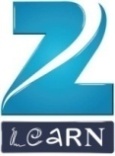 Monthly Planner – July 2019Grade – NurseryMOUNT LITERA ZEE SCHOOL, GWALIOR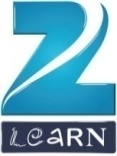 Monthly Planner July 2019Grade – Junior K.G.MOUNT LITERA ZEE SCHOOL, GWALIOR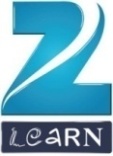 Monthly Planner - July 2019Grade – Senior K.G.MOUNT LITERA ZEE SCHOOL, GWALIORMonthly Planner - July 2019Grade – I Maths activity week (22nd July’19 to 26th July’19).P.T.O.* Weightage of the marks obtained to be conveyed to your ward in class.* Answer sheets of the Wednesday Test will be shown on the forthcoming Monday.MOUNT LITERA ZEE SCHOOL, GWALIORMonthly Planner - July 2019Grade –  IIMaths activity week (22nd July’19 to 26th July’19).P.T.O.* Weightage of the marks obtained to be conveyed to your ward in class.* Answer sheets of the Wednesday Test will be shown on the forthcoming Monday.MOUNT LITERA ZEE SCHOOL, GWALIORMonthly Planner - July 2019Grade – IIIMaths activity week. (22 July to 26 July 2019)Intra Class Fancy Dress Competition - Theme – “Disney Character”. Judgement criteria – Costume (10), Expressions (10), Gestures (10), Novelty (10), Overall presentation (10).P.T.O.* Weightage of the marks obtained to be conveyed to your ward in class.* Answer sheets of the Wednesday Test will be shown on the forthcoming Monday.MOUNT LITERA ZEE SCHOOL, GWALIORMonthly Planner - July 2019Grade – IVMaths activity week. (22 July to 26 July 2019)Intra Class Fancy Dress Competition - Theme – “Professionals”. Judgement criteria – Costume (10), Expressions (10), Gestures (10), Novelty (10), Overall presentation (10).P.T.O.* Weightage of the marks obtained to be conveyed to your ward in class.* Answer sheets of the Wednesday Test will be shown on the forthcoming Monday.MOUNT LITERA ZEE SCHOOL, GWALIORMonthly Planner - July 2019Grade – VMaths activity week. (22 July to 26 July 2019)Intra Class Fancy Dress Competition - Theme – “Famous Personality”. Judgement criteria – Costume (10), Expressions (10), Gestures (10), Novelty (10), Overall presentation (10).P.T.O.* Weightage of the marks obtained to be conveyed to your ward in class.* Answer sheets of the Wednesday Test will be shown on the forthcoming Monday.MOUNT LITERA ZEE SCHOOL, GWALIORMonthly Planner - July 2019Grade – VI Maths activity week (22nd July’19 to 26th July’19). Judgement criteria of Waste Mania Competition - Creativity (10), Usability (10), Eco-friendly rating (10), Artistic composition (10), Overall presentation (10). P.T.O.* Weightage of the marks obtained to be conveyed to your ward in class.* Answer sheets of the Wednesday Test will be shown on the forthcoming Monday.MOUNT LITERA ZEE SCHOOL, GWALIORMonthly Planner - July 2019Grade –  VIIMaths activity week (22nd July’19 to 26th July’19). Judgement criteria of Waste Mania Competition: - Creativity (10), Usability (10), Eco-friendly rating (10), Artistic composition (10), Overall presentation (10). Photo frame making activity to be conducted during art & craft period in II week.P.T.O.* Weightage of the marks obtained to be conveyed to your ward in class.* Answer sheets of the Wednesday Test will be shown on the forthcoming Monday.MOUNT LITERA ZEE SCHOOL, GWALIORMonthly Planner - July 2019Grade – VIII Maths activity week (22nd July’19 to 26th July’19).  Inter Section Relay Baton Competition will be conduct during III week in Games periods. Judgement criteria of Waster Mania Competition - Creativity (10), Usability (10), Eco-friendly rating (10, Artistic composition (10), Overall presentation (10). P.T.O.* Weightage of the marks obtained to be conveyed to your ward in class.* Answer sheets of the Wednesday Test will be shown on the forthcoming Monday.MondayTuesdayWednesdayThursdayFridaySaturdaySunday1234567Welcome Card MakingSoluble and Insoluble Experiment 891011121314Puppet show Topic – We All Work Together 15161718192021Triangle Day : Please send your ward with any object of Triangle shapeJam Sandwich Making Activity : Please send 2 slices of bread, 2 Jam sachets, 1 paper plate and butter knife 22232425262728Pedaling a            BicycleRed Day : Please send your ward in red colour clothes with an object of red colour293031MondayTuesdayWednesdayThursdayFridaySaturdaySunday1234567Welcome Card MakingSoluble and Insoluble Experiment 891011121314Puppet Show Topic – We All Work Together 15161718192021Kick it Right Magic Painting Emoticon Hand 22232425262728Rhythmic Clap DayRed Day : Please send your ward in red colour clothes with an object of red colour293031Race Together MondayTuesdayWednesdayThursdayFridaySaturdaySunday1234567Welcome Card MakingSoluble and Insoluble Experiment 891011121314Puppet Show Topic – We All Work Together 15161718192021Fun Painting Green Day : Please send your ward in green colour clothes with an object of green colour22232425262728Listen to the Voice A Tisket A Tasket Straw Man Snake Craft293031MondayTuesdayWednesdayThursdayFridaySaturdaySunday123456789101112131415161718192021Personal Grooming22232425262728Maths Activity WeekMaths Activity WeekMaths Activity WeekMaths Activity WeekInvestiture Ceremony293031Term - I Wednesday Test ScheduleTerm - I Wednesday Test ScheduleTerm - I Wednesday Test ScheduleTerm - I Wednesday Test ScheduleTerm - I Wednesday Test ScheduleTerm - I Wednesday Test ScheduleGrades - I to VGrades - I to VGrades - I to VGrades - I to VGrades - I to VGrades - I to VDatesGrade - IGrade - IIGrade - IIIGrade - IVGrade - V10-Jul-19EnglishEnglishEnglishMathsMaths17-Jul-19HindiHindiMathsEVSEnglish24-Jul-19MathsMathsHindiHindiEVS21-Aug-19EVSEVSEVSEnglishHindi28-Aug-19EnglishEnglishEnglishMathsMaths4-Sep-19MathsMathsMathsEVSEnglish11-Sep-19EVSEVSEVSEnglishEVSTotalEnglish - 2English - 2English - 2English - 2English - 2TotalMaths -   2Maths -   2Maths -   2Maths -   2Maths -   2TotalEVS -       2EVS -       2EVS -       2EVS -       2EVS -       2TotalHindi -    1Hindi -    1Hindi -    1Hindi -    1Hindi -    1MondayTuesdayWednesdayThursdayFridaySaturdaySunday123456789101112131415161718192021Personal Grooming22232425262728Maths Activity WeekMaths Activity WeekMaths Activity WeekMaths Activity WeekInvestiture Ceremony293031Term - I Wednesday Test Schedule Term - I Wednesday Test Schedule Term - I Wednesday Test Schedule Term - I Wednesday Test Schedule Term - I Wednesday Test Schedule Term - I Wednesday Test Schedule Grades - I to VGrades - I to VGrades - I to VGrades - I to VGrades - I to VGrades - I to VDatesGrade - IGrade - IIGrade - IIIGrade - IVGrade - V10-Jul-19EnglishEnglishEnglishMathsMaths17-Jul-19HindiHindiMathsEVSEnglish24-Jul-19MathsMathsHindiHindiEVS21-Aug-19EVSEVSEVSEnglishHindi28-Aug-19EnglishEnglishEnglishMathsMaths4-Sep-19MathsMathsMathsEVSEnglish11-Sep-19EVSEVSEVSEnglishEVSTotalEnglish - 2English - 2English - 2English - 2English - 2TotalMaths -   2Maths -   2Maths -   2Maths -   2Maths -   2TotalEVS -       2EVS -       2EVS -       2EVS -       2EVS -       2TotalHindi -    1Hindi -    1Hindi -    1Hindi -    1Hindi -    1MondayTuesdayWednesdayThursdayFridaySaturdaySunday1234567891011121314Value Based Visit 15161718192021Paper Bag Making Intra Class Fancy Dress Competition22232425262728Intra Class 50 mtr. Sprint Race Competition Investiture Ceremony293031Term - I Wednesday Test Schedule Term - I Wednesday Test Schedule Term - I Wednesday Test Schedule Term - I Wednesday Test Schedule Term - I Wednesday Test Schedule Term - I Wednesday Test Schedule Grades - I to VGrades - I to VGrades - I to VGrades - I to VGrades - I to VGrades - I to VDatesGrade - IGrade - IIGrade - IIIGrade - IVGrade - V10-Jul-19EnglishEnglishEnglishMathsMaths17-Jul-19HindiHindiMathsEVSEnglish24-Jul-19MathsMathsHindiHindiEVS21-Aug-19EVSEVSEVSEnglishHindi28-Aug-19EnglishEnglishEnglishMathsMaths4-Sep-19MathsMathsMathsEVSEnglish11-Sep-19EVSEVSEVSEnglishEVSTotalEnglish - 2English - 2English - 2English - 2English - 2TotalMaths -   2Maths -   2Maths -   2Maths -   2Maths -   2TotalEVS -       2EVS -       2EVS -       2EVS -       2EVS -       2TotalHindi -    1Hindi -    1Hindi -    1Hindi -    1Hindi -    1MondayTuesdayWednesdayThursdayFridaySaturdaySunday1234567891011121314Value Based Visit Paper Bag Making 15161718192021Intra Class Fancy Dress CompetitionTheme – “Professionals”22232425262728Intra Class 50 mtr. Sprint Race CompetitionInvestiture Ceremony293031Term - I Wednesday Test Schedule Term - I Wednesday Test Schedule Term - I Wednesday Test Schedule Term - I Wednesday Test Schedule Term - I Wednesday Test Schedule Term - I Wednesday Test Schedule Grades - I to VGrades - I to VGrades - I to VGrades - I to VGrades - I to VGrades - I to VDatesGrade - IGrade - IIGrade - IIIGrade - IVGrade - V10-Jul-19EnglishEnglishEnglishMathsMaths17-Jul-19HindiHindiMathsEVSEnglish24-Jul-19MathsMathsHindiHindiEVS21-Aug-19EVSEVSEVSEnglishHindi28-Aug-19EnglishEnglishEnglishMathsMaths4-Sep-19MathsMathsMathsEVSEnglish11-Sep-19EVSEVSEVSEnglishEVSTotalEnglish - 2English - 2English - 2English - 2English - 2TotalMaths -   2Maths -   2Maths -   2Maths -   2Maths -   2TotalEVS -       2EVS -       2EVS -       2EVS -       2EVS -       2TotalHindi -    1Hindi -    1Hindi -    1Hindi -    1Hindi -    1MondayTuesdayWednesdayThursdayFridaySaturdaySunday1234567891011121314Value Based Visit 15161718192021Mask MakingIntra Class Fancy Dress Competition  Theme – “Famous Personality”(During CCA Period)22232425262728Intra Class 50 mtr. Sprint Race Competition Investiture Ceremony293031Term - I Wednesday Test Schedule Term - I Wednesday Test Schedule Term - I Wednesday Test Schedule Term - I Wednesday Test Schedule Term - I Wednesday Test Schedule Term - I Wednesday Test Schedule Grades - I to VGrades - I to VGrades - I to VGrades - I to VGrades - I to VGrades - I to VDatesGrade - IGrade - IIGrade - IIIGrade - IVGrade - V10-Jul-19EnglishEnglishEnglishMathsMaths17-Jul-19HindiHindiMathsEVSEnglish24-Jul-19MathsMathsHindiHindiEVS21-Aug-19EVSEVSEVSEnglishHindi28-Aug-19EnglishEnglishEnglishMathsMaths4-Sep-19MathsMathsMathsEVSEnglish11-Sep-19EVSEVSEVSEnglishEVSTotalEnglish - 2English - 2English - 2English - 2English - 2TotalMaths -   2Maths -   2Maths -   2Maths -   2Maths -   2TotalEVS -       2EVS -       2EVS -       2EVS -       2EVS -       2TotalHindi -    1Hindi -    1Hindi -    1Hindi -    1Hindi -    1MondayTuesdayWednesdayThursdayFridaySaturdaySunday123456789101112131415161718192021Inter Section Relay Baton Competition Village Visit Intra Class Waste Mania Competition22232425262728Investiture Ceremony 293031Term - I Wednesday Test Schedule Term - I Wednesday Test Schedule Term - I Wednesday Test Schedule Term - I Wednesday Test Schedule  Grades - VI to VIII Grades - VI to VIII Grades - VI to VIII Grades - VI to VIIIDatesGrade - VIGrade - VIIGrade - VIII10-Jul-19EnglishMathsEnglish17-Jul-19HindiScienceHindi24-Jul-19MathsS.Sc.Maths21-Aug-19ScienceHindiScience28-Aug-19S.Sc.EnglishSanskrit4-Sep-19SanskritSanskritComputer11-Sep-19ComputerComputerS.Sc.MondayTuesdayWednesdayThursdayFridaySaturdaySunday123456789101112131415161718192021Village Visit Intra Class Waste Mania Competition 22232425262728Inter Section Relay Baton Competition Investiture Ceremony293031Term - I Wednesday Test Schedule Term - I Wednesday Test Schedule Term - I Wednesday Test Schedule Term - I Wednesday Test Schedule  Grades - VI to VIII Grades - VI to VIII Grades - VI to VIII Grades - VI to VIIIDatesGrade - VIGrade - VIIGrade - VIII10-Jul-19EnglishMathsEnglish17-Jul-19HindiScienceHindi24-Jul-19MathsS.Sc.Maths21-Aug-19ScienceHindiScience28-Aug-19S.Sc.EnglishSanskrit4-Sep-19SanskritSanskritComputer11-Sep-19ComputerComputerS.Sc.MondayTuesdayWednesdayThursdayFridaySaturdaySunday123456789101112131415161718192021Intra Class Waste Mania Competition 22232425262728Value Based Visit 1) Investiture Ceremony2) Inter Section Relay Baton Competition 293031Term - I Wednesday Test Schedule Term - I Wednesday Test Schedule Term - I Wednesday Test Schedule Term - I Wednesday Test Schedule  Grades - VI to VIII Grades - VI to VIII Grades - VI to VIII Grades - VI to VIIIDatesGrade - VIGrade - VIIGrade - VIII10-Jul-19EnglishMathsEnglish17-Jul-19HindiScienceHindi24-Jul-19MathsS.Sc.Maths21-Aug-19ScienceHindiScience28-Aug-19S.Sc.EnglishSanskrit4-Sep-19SanskritSanskritComputer11-Sep-19ComputerComputerS.Sc.